Publicado en Córdoba  el 17/09/2021 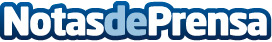 SANTIAGO CARMONA inaugura noves oficines i manté la seva col·laboració amb la consultoria d'empreses CEDECSANTIAGO CARMONA, S. A. és una empresa situada a Córdoba amb una llarga trajectòria empresarial en l'explotació i extracció d'àrids de pedreres naturals per a la seva posterior transformació, distribució i comercialitzacióDatos de contacto:CEDEC, S.A.Gabinet de premsa 930330101Nota de prensa publicada en: https://www.notasdeprensa.es/santiago-carmona-inaugura-noves-oficines-i Categorias: Cataluña Otros Servicios Consultoría http://www.notasdeprensa.es